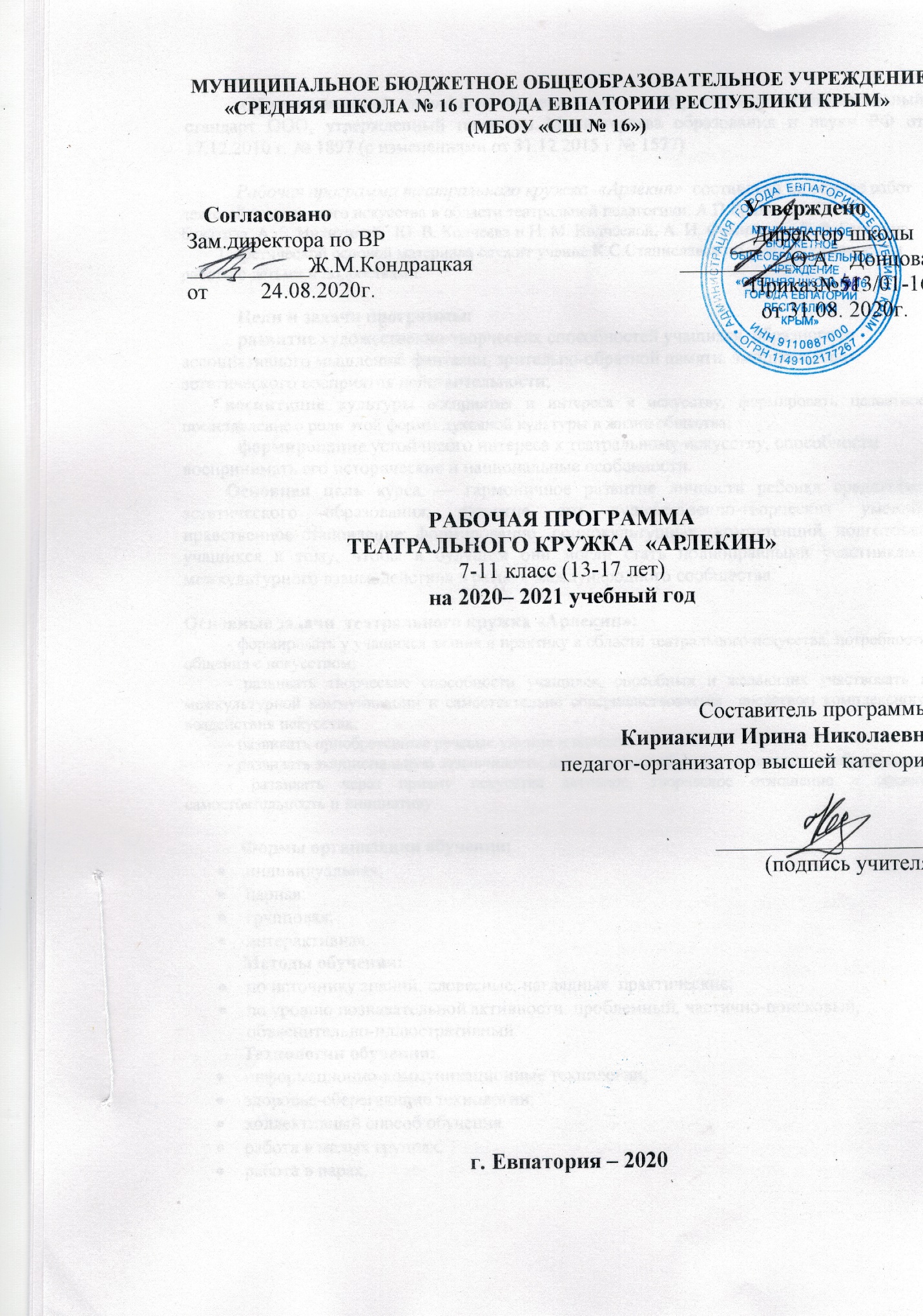          Образовательный стандарт: Федеральный государственный образовательный стандарт ООО, утвержденный приказом Министерства образования и науки РФ от 17.12.2010 г. № 1897 (с изменениями от 31.12.2015 г № 1577) Рабочая программа театрального кружка  «Арлекин»  составлена на основе работ деятелей театрального искусства в области театральной педагогики: А.П.Ершовой и В. М. Букатова, А. Б. Никитиной,  Ю. В. Колчеева и Н. М. Колчеевой, А. И. Фоминцева, Е. Р. Ганелина.        Теоретической основой материала служит учение К.С.Станиславского, адаптированное для работы с детьми и подростками.Цели и задачи программы:                                                                                          развитие художественно-творческих способностей учащихся, образного и ассоциативного мышления, фантазии, зрительно-образной памяти, эмоционально-эстетического восприятия действительности; воспитание культуры восприятия и интереса к искусству, формировать целостное представление о роли этой формы духовной культуры в жизни общества;формирование устойчивого интереса к театральному искусству, способности воспринимать его исторические и национальные особенности.Основная цель курса — гармоничное развитие личности ребенка средствами эстетического образования; развитие его художественно-творческих умений; нравственное становление; формирование  социокультурных  компетенций, подготовка учащихся к тому, чтобы в будущем они могли стать полноправными участниками межкультурного взаимодействия в рамках международного сообщества.Основные задачи  театрального кружка «Арлекин»: - формировать у учащихся знания и практику в области театрального искусства, потребность общения с искусством;- развивать творческие способности учащихся, способных и желающих участвовать в межкультурной коммуникации и самостоятельно совершенствоваться  средством комплексного воздействия искусства;- развивать приобретенные речевые умения и навыки;- развивать эмоциональную отзывчивость, ассоциативно-образное мышление, воображение;- развивать через призму искусства активное, творческое отношение к жизни, самостоятельность и инициативу.Формы организации обучения:индивидуальная;парная;групповая;интерактивная.Методы обучения:по источнику знаний: словесные, наглядные, практические;по уровню познавательной активности: проблемный, частично-поисковый, объяснительно-иллюстративный.Технологии обучения:  информационно-коммуникационные технологии;здоровье-сберегающие технологии;коллективный способ обучения работа в малых группах, работа в парах,технология учебно-поисковой деятельности учащихся.Содержание театрального кружка  «Арлекин»:1. Раздел «Театр как вид искусства» (15 часов).Знакомство. Ознакомление с планом работы на год, распределение обязанностей (актеры, декораторы-оформители, звуко - режиссеры, костюмеры), описание функциональных обязанностей каждой группы. Выбор совета. Вводная беседа преподавателя с учащимися о театре и его особенностях. Раздел призван помочь детям в овладении профессиональной терминологией театрального искусства.В этот раздел включены темы:Что такое театрВиды театрального искусстваРождение спектакляТеатр снаружи и внутриКультура зрителяЭти темы раскрываются при помощи основных понятий:Виды театрального искусства: драматический театр; музыкальный театр; кукольный театр и др.Рождение спектакля: творцы сценического чуда; спектакль и актёр; спектакль и зритель.Театр снаружи и внутри: театральное здание; зрительный зал; актёры; мир кукол.Культура поведения в театре: «театр начинается с вешалки…»; зрительская культура.Содержание:Раздел призван познакомить учащихся с театром как видом искусства; дать понятие, что даёт театральное искусство в формировании личности. Он включает в себя беседы, экскурсии в театр, в костюмерную, видео-просмотры и аудио-прослушивание, участие детей в этюдах, представление своих работ по темам бесед. Краткие сведения о театральном искусстве и его особенностях: театр - искусство коллективное, спектакль - результат творческого труда многих людей различных профессий. Уважение к их труду, культура поведения в театре должны воспитываться в первую очередь.Раздел предусматривает не столько приобретение ребенком профессиональных навыков, сколько развитие его игрового поведения, эстетического чувства, умения общаться со сверстниками и взрослыми в различных жизненных ситуациях.Формы – экскурсии, игры, этюды, беседы, презентации.2. Раздел «Культура и техника речи» (25 часов).Раздел объединяет игры и упражнения, направленные на развитие дыхания и свободы речевого аппарата, умение владеть правильной артикуляцией, чёткой дикцией, разнообразной интонацией, логикой речи. Уделяется внимание играм со словом, развивающим связную образную речь, творческую фантазию, умение сочинять небольшие рассказы и сказки, подбирать рифмы; происходит работа над тембром, темпом речи.Упражнения и игры раздела:- речевая гимнастика- дыхательные и артикуляционные упражнения- дикционные и интонационные упражнения- творческие игры со словом.Упражнения и игры этого раздела должны помочь детям сформировать детям правильное чёткое произношение (дыхание, артикуляцию, дикцию, орфоэпию), научиться точно и выразительно передавать мысли автора (интонацию, логическое ударение, диапазон, силу голоса, темп речи), а также развивают воображение, умение представлять то, о чём говорится, расширять словарный запас, сочинять  сказки и рассказы, подбирать  рифмы.Дети должны понимать, что театральная речь должна быть чёткой, звучной и выразительной. Речевые упражнения входят в каждое занятие по театральной деятельности. Начинать нужно с тренировки дыхания, затем подключать другие компоненты речи. В зависимости от поставленной задачи постепенно тренируются все мышцы речевого аппарата. Затем переходим к работе над дикцией, диапазоном звучания, силой голоса, темпом речи и т.д.Всё это тренируется на скороговорках, стихах, без применения специальных актёрских тренингов. Стихотворный текст используется как ритмически организованный отрезок.С  помощью фонетических упражнений-игр («Смешной клоун», «Маленький коричневый кролик», «Где мой свисток?», «Колокола», «Старый серый гусь», «Цвета», «Краски» и т.д.). Игры на отработку интонационной модели, фразового и логического ударения, паузирования, четкой дикции, работу над мимикой при диалоге. В раздел включены разнообразные игры со словами, развивающими связную образную речь, развитие языковой догадки («Рифма», «Снова ищем начало», «Творческий подход», «По первой букве», «На что похоже задуманное?»). 3. Раздел «Ритмопластика» (30 часов).Включает в себя комплексные ритмические, музыкальные, пластические игры и упражнения, призванные обеспечить развитие двигательных способностей ребенка, пластической выразительности телодвижений, снизить последствия учебной нагрузки. Сюда входит психофизический тренинг, подготовка к этюдам, развитие координации, совершенствование осанки и походки, театральные игры-этюды: беспредметный этюд (вдеть нитку в иголку, собирать вещи в чемодан, подточить карандаш лезвием, если бы табуретка была раскаленной печкой, если бы стул был колючим кустарником и т.д.); сценические этюды, например, «Скульптура» или сценические этюды в паре: «Реклама», «Противоречие»; сценические этюды по группам: «Очень большая картина», «Абстрактная картина», «Натюрморт», «Пейзаж», пантомимические этюды: «Один делает, другой мешает», «Ожидание», «Диалог», «Тень», имитация поведения животного.Раздел «Рождение спектакля» (32 часа).Предполагает итоговое занятие кружка и постановку  театрализованных постановок для учащихся школы.Алгоритм работы над спектаклем включает в себя предварительный разбор пьесы, первое чтение, обмен впечатлениями, распределение ролей, с учетом пожеланий юных артистов, и соответствие каждого из них избранной роли, чтение произведения по событиям с целью разбора текста по линии действий и последовательности этих действий для каждого персонажа, этюды-импровизации на события произведения (у каждого персонажа своя линия действий), воспроизведение разобранного события в действии на сценической площадке, разбор достоинств и недостатков, повторное обращение к тексту произведения. Обсуждение и создание декораций, костюмов, сценических эффектов, музыкального сопровождения, навыки работы с гримом. Отработка ролей в эпизодах, прогонные репетиции и генеральная репетиция в костюмах. Выступление со спектаклем. Повторные показы спектаклей. Анализ дела организаторами и участниками.Планируемые результаты обучения театра «Арлекин»Личностныесамостоятельность и личная ответственность за свои поступки, установка на здоровый образ жизни;ценностное отношение к окружающему миру, готовность следовать нормам нравственного, этического поведения;уважительное отношение к иному мнению, истории и культуре других народов; эстетические потребности, ценности и чувстваМетапредметные результатыРегулятивные универсальные учебные действия:понимать и принимать учебную задачу, сформулированную педагогом;планировать свои действия на отдельных этапах работы над инсценировкой, пьесой;осуществлять контроль, коррекцию и оценку результатов своей деятельности;анализировать причины успеха/неуспеха, осваивать с помощью учителя позитивные установки типа: «У меня всё получится», «Я ещё многое смогу».Коммуникативные универсальные учебные действия:включаться в диалог, в коллективное обсуждение, проявлять инициативу и активность;работать в группе, учитывать мнения партнёров, отличные от собственных;учиться выражать свои мысли;учиться объяснять свое несогласие и пытаться договориться;овладевать навыками сотрудничества в группе в совместном решении учебной задачи.Познавательные универсальные учебные действия:пользоваться приёмами анализа и синтеза при чтении и просмотре видеозаписей, проводить сравнение и анализ поведения героя;понимать и применять полученную информацию при выполнении заданий;проявлять индивидуальные творческие способности при сочинении рассказов, сказок, этюдов, чтении по ролям и инсценировании.ориентироваться в своей системе знаний: отличать новое от уже известного с помощью педагога;учиться добывать новые знания: находить ответы на вопросы, используя свой жизненный опыт, информацию, полученную от педагога, и используя учебную литературу.Предметными результатами являются формирование следующих умений:Определять и различать виды театрального искусства;Владеть основами зрительского этикета;Владеть навыками работы над голосом;Управлять своим вниманием;Четко формулировать свои мысли;Выстраивать логическую цепочку поведения персонажа;Применять полученные исполнительские навыки в работе над сценическим образом.Тематический планКалендарно-тематическое планирование № раздела и темыНаименование разделов и темКоличество часовРаздел 1.«Театр как вид искусства»15 Тема 1Что такое театр?5Тема 2Виды театрального искусства.5Тема 3Театр снаружи и внутри.3Тема 4                                   Культура зрителя2Раздел 2.«Культура и техника речи»   25Тема 1Речевая гимнастика5Тема 2Дыхательные и артикуляционные упражнения5Тема 3Дикционные и интонационные упражнения5Тема 4Творческие игры со словом10Раздел 3.«Ритмопластика»30Тема 1Ритмические игры и упражнения5Тема 2Музыкально-пластические упражнения5Тема 3Театральные игры-этюды5Тема 4Беспредметный этюд5Тема 5Сценические этюды в группе10Раздел 4.«Рождение спектакля»32Тема 1Разбор пьесы, первое чтение3Тема 2Распределение ролей2Тема 3Этюды-импровизации на события произведения5Тема 4Обсуждение и создание декораций, костюмов.3Тема 5Отработка ролей в эпизодах5Тема 6Прогонная  репетиция6Тема 7Генеральная репетиция в костюмах6Тема 8Выступление со спектаклем2Итого102Резервное время1№ п/п№ п/п№ п/п№ п/пДатаДатаДатаДатаТема урокаТема урокаТема урокаТема урокаВиды практической деятельности ПППФППФФТема урокаТема урокаТема урокаТема урокаВиды практической деятельности Раздел I.   «Театр как вид искусства»     ( 15 часов).Раздел I.   «Театр как вид искусства»     ( 15 часов).Раздел I.   «Театр как вид искусства»     ( 15 часов).Раздел I.   «Театр как вид искусства»     ( 15 часов).Раздел I.   «Театр как вид искусства»     ( 15 часов).Раздел I.   «Театр как вид искусства»     ( 15 часов).Раздел I.   «Театр как вид искусства»     ( 15 часов).Раздел I.   «Театр как вид искусства»     ( 15 часов).Раздел I.   «Театр как вид искусства»     ( 15 часов).Раздел I.   «Театр как вид искусства»     ( 15 часов).Раздел I.   «Театр как вид искусства»     ( 15 часов).Раздел I.   «Театр как вид искусства»     ( 15 часов).Раздел I.   «Театр как вид искусства»     ( 15 часов).Тема 1.    Что такое театр?        (5 ч)Тема 1.    Что такое театр?        (5 ч)Тема 1.    Что такое театр?        (5 ч)Тема 1.    Что такое театр?        (5 ч)Тема 1.    Что такое театр?        (5 ч)Тема 1.    Что такое театр?        (5 ч)Тема 1.    Что такое театр?        (5 ч)Тема 1.    Что такое театр?        (5 ч)Тема 1.    Что такое театр?        (5 ч)Тема 1.    Что такое театр?        (5 ч)Тема 1.    Что такое театр?        (5 ч)Тема 1.    Что такое театр?        (5 ч)Тема 1.    Что такое театр?        (5 ч)1101.0901.09Определение что такое театр?Определение что такое театр?Определение что такое театр?Определение что такое театр?2204.0904.09Возникновение театраВозникновение театраВозникновение театраВозникновение театра3307.0907.09История театрального искусстваИстория театрального искусстваИстория театрального искусстваИстория театрального искусства4408.0908.09История театрального искусства История театрального искусства История театрального искусства История театрального искусства Игры : «Передай дальше», «Передай добро по кругу»5511.0911.09Театральные игры на знакомства Закрепление пройденного материалаТеатральные игры на знакомства Закрепление пройденного материалаТеатральные игры на знакомства Закрепление пройденного материалаТеатральные игры на знакомства Закрепление пройденного материалаТема 2.   Виды театрального искусства.   (5 ч)Тема 2.   Виды театрального искусства.   (5 ч)Тема 2.   Виды театрального искусства.   (5 ч)Тема 2.   Виды театрального искусства.   (5 ч)Тема 2.   Виды театрального искусства.   (5 ч)Тема 2.   Виды театрального искусства.   (5 ч)Тема 2.   Виды театрального искусства.   (5 ч)Тема 2.   Виды театрального искусства.   (5 ч)Тема 2.   Виды театрального искусства.   (5 ч)Тема 2.   Виды театрального искусства.   (5 ч)Тема 2.   Виды театрального искусства.   (5 ч)Тема 2.   Виды театрального искусства.   (5 ч)Тема 2.   Виды театрального искусства.   (5 ч)6614.0914.09Театр, как вид искусстваТеатр, как вид искусстваТеатр, как вид искусстваПрезентацияПрезентация7715.0915.09Драматический театрДраматический театрДраматический театрПрезентацияПрезентация8818.0918.09Музыкальный театрМузыкальный театрМузыкальный театрПрезентацияПрезентация9921.0921.09Пантомима Пантомима Пантомима ПрезентацияПрезентация101022.0922.09 Театр кукольный Театр кукольный Театр кукольныйПрезентацияПрезентацияТема 3.   Театр снаружи и внутри.     (3 ч)Тема 3.   Театр снаружи и внутри.     (3 ч)Тема 3.   Театр снаружи и внутри.     (3 ч)Тема 3.   Театр снаружи и внутри.     (3 ч)Тема 3.   Театр снаружи и внутри.     (3 ч)Тема 3.   Театр снаружи и внутри.     (3 ч)Тема 3.   Театр снаружи и внутри.     (3 ч)Тема 3.   Театр снаружи и внутри.     (3 ч)Тема 3.   Театр снаружи и внутри.     (3 ч)Тема 3.   Театр снаружи и внутри.     (3 ч)Тема 3.   Театр снаружи и внутри.     (3 ч)Тема 3.   Театр снаружи и внутри.     (3 ч)Тема 3.   Театр снаружи и внутри.     (3 ч)111125.0925.09Сцена, театральный занавесСцена, театральный занавесСцена, театральный занавесПрезентацияПрезентация121228.0928.09Декорации, костюмыДекорации, костюмыДекорации, костюмыПрезентацияПрезентация131329.0929.09Костюмеры, гримеры, хореографы и т.д.Костюмеры, гримеры, хореографы и т.д.Костюмеры, гримеры, хореографы и т.д.Тема 4.     Культура зрителя    (2 ч)Тема 4.     Культура зрителя    (2 ч)Тема 4.     Культура зрителя    (2 ч)Тема 4.     Культура зрителя    (2 ч)Тема 4.     Культура зрителя    (2 ч)Тема 4.     Культура зрителя    (2 ч)Тема 4.     Культура зрителя    (2 ч)Тема 4.     Культура зрителя    (2 ч)Тема 4.     Культура зрителя    (2 ч)Тема 4.     Культура зрителя    (2 ч)Тема 4.     Культура зрителя    (2 ч)Тема 4.     Культура зрителя    (2 ч)Тема 4.     Культура зрителя    (2 ч)141402.1002.10Как вести себя в театре?Как вести себя в театре?Как вести себя в театре?ВикторинаВикторина151505.1005.10Правила поведения в театреПравила поведения в театреПравила поведения в театреВикторина по правилам поведенияВикторина по правилам поведенияРаздел II. «Культура и техника речи»    ( 25 часов).Раздел II. «Культура и техника речи»    ( 25 часов).Раздел II. «Культура и техника речи»    ( 25 часов).Раздел II. «Культура и техника речи»    ( 25 часов).Раздел II. «Культура и техника речи»    ( 25 часов).Раздел II. «Культура и техника речи»    ( 25 часов).Раздел II. «Культура и техника речи»    ( 25 часов).Раздел II. «Культура и техника речи»    ( 25 часов).Раздел II. «Культура и техника речи»    ( 25 часов).Раздел II. «Культура и техника речи»    ( 25 часов).Раздел II. «Культура и техника речи»    ( 25 часов).Раздел II. «Культура и техника речи»    ( 25 часов).Раздел II. «Культура и техника речи»    ( 25 часов).                                            Тема 1.  Речевая гимнастика    (5 ч)                                            Тема 1.  Речевая гимнастика    (5 ч)                                            Тема 1.  Речевая гимнастика    (5 ч)                                            Тема 1.  Речевая гимнастика    (5 ч)                                            Тема 1.  Речевая гимнастика    (5 ч)                                            Тема 1.  Речевая гимнастика    (5 ч)                                            Тема 1.  Речевая гимнастика    (5 ч)                                            Тема 1.  Речевая гимнастика    (5 ч)                                            Тема 1.  Речевая гимнастика    (5 ч)                                            Тема 1.  Речевая гимнастика    (5 ч)                                            Тема 1.  Речевая гимнастика    (5 ч)                                            Тема 1.  Речевая гимнастика    (5 ч)                                            Тема 1.  Речевая гимнастика    (5 ч)161606.1006.10Правила поведения в театреПравила поведения в театреПравила поведения в театреУпражнения: «Окошко», «Чистим зубы», «Месим тесто» и т.д.Упражнения: «Окошко», «Чистим зубы», «Месим тесто» и т.д.   17   1709.1009.10Упражнения для формирования движения губУпражнения для формирования движения губУпражнения для формирования движения губ181812.1012.10Пальчиковая зарядкаПальчиковая зарядкаПальчиковая зарядкаДыхательная гимнастика: «Живот шарик» Дыхательная гимнастика: «Живот шарик» 191913.1013.10Речевое дыханиеРечевое дыханиеРечевое дыханиеДыхание на опоре - упражненияДыхание на опоре - упражнения202016.1016.10Отличие речевого дыхания от обычного жизненного дыханияОтличие речевого дыхания от обычного жизненного дыханияОтличие речевого дыхания от обычного жизненного дыханияЗвукоподражание: «Комар», «Муха»Звукоподражание: «Комар», «Муха»Тема 2.  Дыхательные и артикуляционные упражнения  (5 ч)Тема 2.  Дыхательные и артикуляционные упражнения  (5 ч)Тема 2.  Дыхательные и артикуляционные упражнения  (5 ч)Тема 2.  Дыхательные и артикуляционные упражнения  (5 ч)Тема 2.  Дыхательные и артикуляционные упражнения  (5 ч)Тема 2.  Дыхательные и артикуляционные упражнения  (5 ч)Тема 2.  Дыхательные и артикуляционные упражнения  (5 ч)Тема 2.  Дыхательные и артикуляционные упражнения  (5 ч)Тема 2.  Дыхательные и артикуляционные упражнения  (5 ч)Тема 2.  Дыхательные и артикуляционные упражнения  (5 ч)Тема 2.  Дыхательные и артикуляционные упражнения  (5 ч)Тема 2.  Дыхательные и артикуляционные упражнения  (5 ч)Тема 2.  Дыхательные и артикуляционные упражнения  (5 ч)212119.1019.10Упражнения для губУпражнения для губУпражнения для губУпражнения «Чашечка», «Маляр», «Дудочка»Упражнения «Чашечка», «Маляр», «Дудочка»222220.1020.10Упражнения для языкаУпражнения для языкаУпражнения для языкаУпражнения «Грибочек», «Пароход гудит»Упражнения «Грибочек», «Пароход гудит»232323.1023.10Артикуляционные упражнения  Артикуляционные упражнения  Артикуляционные упражнения  Игры со словами рифмамиИгры со словами рифмами242426.1026.10Артикуляционные упражнения  Артикуляционные упражнения  Артикуляционные упражнения  Игры со словами рифмамиИгры со словами рифмами252527.1027.10Дыхательные упражненияДыхательные упражненияДыхательные упражненияСтишки на одном дыханииСтишки на одном дыханииТема 3.  Дикционные и интонационные упражнения   (5 ч)Тема 3.  Дикционные и интонационные упражнения   (5 ч)Тема 3.  Дикционные и интонационные упражнения   (5 ч)Тема 3.  Дикционные и интонационные упражнения   (5 ч)Тема 3.  Дикционные и интонационные упражнения   (5 ч)Тема 3.  Дикционные и интонационные упражнения   (5 ч)Тема 3.  Дикционные и интонационные упражнения   (5 ч)Тема 3.  Дикционные и интонационные упражнения   (5 ч)Тема 3.  Дикционные и интонационные упражнения   (5 ч)Тема 3.  Дикционные и интонационные упражнения   (5 ч)Тема 3.  Дикционные и интонационные упражнения   (5 ч)Тема 3.  Дикционные и интонационные упражнения   (5 ч)Тема 3.  Дикционные и интонационные упражнения   (5 ч)262630.1030.10Дикционные  упражнения   Дикционные  упражнения   Дикционные  упражнения   Скороговорки: «Карп Карлыч», «Еж», «Петр Петров»Скороговорки: «Карп Карлыч», «Еж», «Петр Петров»272709.1109.11Дикционные  упражнения   Дикционные  упражнения   Дикционные  упражнения   Скороговорки: «Грека», «Трава», «Кирилл»Скороговорки: «Грека», «Трава», «Кирилл»282810.1110.11Интонационные упражнения   Интонационные упражнения   Интонационные упражнения   Разыгрываем стих: «Красный шут и белый шут»Разыгрываем стих: «Красный шут и белый шут»292913.1113.11Интонационные упражнения   Интонационные упражнения   Интонационные упражнения   Разыгрываем стих: «Жук и вол»Разыгрываем стих: «Жук и вол»303016.1116.11Интонационные упражнения   Интонационные упражнения   Интонационные упражнения   Разыгрываем выученные стихиРазыгрываем выученные стихи                                                           Тема 4.   Творческие игры со словом  (10 ч)                                                           Тема 4.   Творческие игры со словом  (10 ч)                                                           Тема 4.   Творческие игры со словом  (10 ч)                                                           Тема 4.   Творческие игры со словом  (10 ч)                                                           Тема 4.   Творческие игры со словом  (10 ч)                                                           Тема 4.   Творческие игры со словом  (10 ч)                                                           Тема 4.   Творческие игры со словом  (10 ч)                                                           Тема 4.   Творческие игры со словом  (10 ч)                                                           Тема 4.   Творческие игры со словом  (10 ч)                                                           Тема 4.   Творческие игры со словом  (10 ч)                                                           Тема 4.   Творческие игры со словом  (10 ч)                                                           Тема 4.   Творческие игры со словом  (10 ч)                                                           Тема 4.   Творческие игры со словом  (10 ч)  3117.1117.11Творческая игра «Перевод с русского на русский»Муха села на варенье, на столе стоит стаканМуха села на варенье, на столе стоит стаканМуха села на варенье, на столе стоит стакан3220.1120.11Творческая игра «Перевод с русского на русский»Бьют часы 12 раз, воробей влетел в окноБьют часы 12 раз, воробей влетел в окноБьют часы 12 раз, воробей влетел в окно3323.1123.11Творческие игры «Спрячь слова в букву», «Замените букву»3424.1124.11Творческие игры «Картина», «Буквы вокруг меня»3527.1127.11Творческие игры «Волшебный домик», «Вычитание букв»3630.1130.11Творческие игры «Оживи сказку», «Сказка про буквы»3701.1201.12Творческие игры «Конструктор», «Составь слова»3804.1204.12Творческие игры «Снежно-звуковой ком», «Только веселые слова»3907.1207.12Творческие игры «Ручеек», «Продолжи пару»4008.1208.12Творческие игры «Продолжи пословицу», «Сказки наизнанку»                                                                                    Раздел III. «Ритмопластика»    (30 часов)                                                                                    Раздел III. «Ритмопластика»    (30 часов)                                                                                    Раздел III. «Ритмопластика»    (30 часов)                                                                                    Раздел III. «Ритмопластика»    (30 часов)                                                                                    Раздел III. «Ритмопластика»    (30 часов)                                                                                    Раздел III. «Ритмопластика»    (30 часов)                                                                                    Раздел III. «Ритмопластика»    (30 часов)                                                                                    Раздел III. «Ритмопластика»    (30 часов)                                                                                    Раздел III. «Ритмопластика»    (30 часов)                                                                                    Раздел III. «Ритмопластика»    (30 часов)                                                                                    Раздел III. «Ритмопластика»    (30 часов)                                                                                    Раздел III. «Ритмопластика»    (30 часов)                                                                                    Раздел III. «Ритмопластика»    (30 часов)                                          Тема 1.   Ритмические игры и упражнения   (5 ч)                                          Тема 1.   Ритмические игры и упражнения   (5 ч)                                          Тема 1.   Ритмические игры и упражнения   (5 ч)                                          Тема 1.   Ритмические игры и упражнения   (5 ч)                                          Тема 1.   Ритмические игры и упражнения   (5 ч)                                          Тема 1.   Ритмические игры и упражнения   (5 ч)                                          Тема 1.   Ритмические игры и упражнения   (5 ч)                                          Тема 1.   Ритмические игры и упражнения   (5 ч)                                          Тема 1.   Ритмические игры и упражнения   (5 ч)                                          Тема 1.   Ритмические игры и упражнения   (5 ч)                                          Тема 1.   Ритмические игры и упражнения   (5 ч)                                          Тема 1.   Ритмические игры и упражнения   (5 ч)                                          Тема 1.   Ритмические игры и упражнения   (5 ч)  41  4111.1211.12Развитие чувства ритма у детейРазвитие чувства ритма у детейРазвитие чувства ритма у детейТренировка ритмичности (повторить ритмический рисунок).Тренировка ритмичности (повторить ритмический рисунок).424214.1214.12Согласование ритма в движенияхСогласование ритма в движенияхСогласование ритма в движенияхТренировка ритмичности движений.Тренировка ритмичности движений.434315.1215.12Согласование музыкальности в пареСогласование музыкальности в пареСогласование музыкальности в пареПод музыку импровизируют  движенияПод музыку импровизируют  движения444418.1218.12Музыкально-ритмические упражненияМузыкально-ритмические упражненияМузыкально-ритмические упражнения454521.1221.12Музыкально-ритмические упражненияМузыкально-ритмические упражненияМузыкально-ритмические упражненияТема 2.    Музыкально-пластические упражнения (5 ч)Тема 2.    Музыкально-пластические упражнения (5 ч)Тема 2.    Музыкально-пластические упражнения (5 ч)Тема 2.    Музыкально-пластические упражнения (5 ч)Тема 2.    Музыкально-пластические упражнения (5 ч)Тема 2.    Музыкально-пластические упражнения (5 ч)Тема 2.    Музыкально-пластические упражнения (5 ч)Тема 2.    Музыкально-пластические упражнения (5 ч)Тема 2.    Музыкально-пластические упражнения (5 ч)Тема 2.    Музыкально-пластические упражнения (5 ч)Тема 2.    Музыкально-пластические упражнения (5 ч)Тема 2.    Музыкально-пластические упражнения (5 ч)Тема 2.    Музыкально-пластические упражнения (5 ч)464622.1222.12Пластические этюды и музыкально-ритмические движенияПластические этюды и музыкально-ритмические движенияПластические этюды и музыкально-ритмические движения474725.1225.12Танцевальные этюды, танцы-импровизации.Танцевальные этюды, танцы-импровизации.Танцевальные этюды, танцы-импровизации.484828.1228.12Упражнения на повторение «движений» растений.Упражнения на повторение «движений» растений.Упражнения на повторение «движений» растений.Игры «Рассвет», «Закат»Игры «Рассвет», «Закат»494929.1229.12Упражнения на повторение движений животных.Упражнения на повторение движений животных.Упражнения на повторение движений животных.Игра «Покажи любимое животное»Игра «Покажи любимое животное»505011.0111.01Пластические этюды под чтение стиховПластические этюды под чтение стиховПластические этюды под чтение стиховНа стихотворение На стихотворение Тема 3.   Театральные игры-этюды (5 ч)Тема 3.   Театральные игры-этюды (5 ч)Тема 3.   Театральные игры-этюды (5 ч)Тема 3.   Театральные игры-этюды (5 ч)Тема 3.   Театральные игры-этюды (5 ч)Тема 3.   Театральные игры-этюды (5 ч)Тема 3.   Театральные игры-этюды (5 ч)Тема 3.   Театральные игры-этюды (5 ч)Тема 3.   Театральные игры-этюды (5 ч)Тема 3.   Театральные игры-этюды (5 ч)Тема 3.   Театральные игры-этюды (5 ч)Тема 3.   Театральные игры-этюды (5 ч)Тема 3.   Театральные игры-этюды (5 ч)515112.0112.01Театральные игры - этюдыТеатральные игры - этюдыТеатральные игры - этюды525215.0115.01Театральные игры - этюдыТеатральные игры - этюдыТеатральные игры - этюды535318.0118.01Театральные игры - этюдыТеатральные игры - этюдыТеатральные игры - этюды545419.0119.01Театральные игры - этюдыТеатральные игры - этюдыТеатральные игры - этюды555522.0122.01Театральные игры - этюдыТеатральные игры - этюдыТеатральные игры - этюдыТема 4.   Беспредметный этюд (5 ч)Тема 4.   Беспредметный этюд (5 ч)Тема 4.   Беспредметный этюд (5 ч)Тема 4.   Беспредметный этюд (5 ч)Тема 4.   Беспредметный этюд (5 ч)Тема 4.   Беспредметный этюд (5 ч)Тема 4.   Беспредметный этюд (5 ч)Тема 4.   Беспредметный этюд (5 ч)Тема 4.   Беспредметный этюд (5 ч)Тема 4.   Беспредметный этюд (5 ч)Тема 4.   Беспредметный этюд (5 ч)Тема 4.   Беспредметный этюд (5 ч)Тема 4.   Беспредметный этюд (5 ч)565625.0125.01Беспредметный этюдБеспредметный этюдБеспредметный этюд575726.0126.01Беспредметный этюдБеспредметный этюдБеспредметный этюд585829.0129.01Беспредметный этюдБеспредметный этюдБеспредметный этюд595901.0201.02Беспредметный этюдБеспредметный этюдБеспредметный этюд606002.0202.02Беспредметный этюдБеспредметный этюдБеспредметный этюдТема 5.  Сценические этюды в группе (10 ч)Тема 5.  Сценические этюды в группе (10 ч)Тема 5.  Сценические этюды в группе (10 ч)Тема 5.  Сценические этюды в группе (10 ч)Тема 5.  Сценические этюды в группе (10 ч)Тема 5.  Сценические этюды в группе (10 ч)Тема 5.  Сценические этюды в группе (10 ч)Тема 5.  Сценические этюды в группе (10 ч)Тема 5.  Сценические этюды в группе (10 ч)Тема 5.  Сценические этюды в группе (10 ч)Тема 5.  Сценические этюды в группе (10 ч)Тема 5.  Сценические этюды в группе (10 ч)Тема 5.  Сценические этюды в группе (10 ч)616105.0205.02Упражнения на внимание и памятьУпражнения на внимание и памятьУпражнения на внимание и память626208.0208.02Упражнения на развитие вниманияУпражнения на развитие вниманияУпражнения на развитие внимания636309.0209.02Упражнения на развитие памятиУпражнения на развитие памятиУпражнения на развитие памяти646412.0212.02Упражнения на развитие воображенияУпражнения на развитие воображенияУпражнения на развитие воображения656515.0215.02Этюды на выразительность жестаЭтюды на выразительность жестаЭтюды на выразительность жеста666616.0216.02Упражнения на внимание и памятьУпражнения на внимание и памятьУпражнения на внимание и память676719.0219.02Упражнения на внимание и памятьУпражнения на внимание и памятьУпражнения на внимание и память686822.0222.02Упражнения на внимание и памятьУпражнения на внимание и памятьУпражнения на внимание и память696926.0226.02Этюды на выразительность жестаЭтюды на выразительность жестаЭтюды на выразительность жеста707001.0301.03Этюды на выразительность жестаЭтюды на выразительность жестаЭтюды на выразительность жеста                                                                                   Раздел IV.  «Рождение спектакля»                  (32 часа)                                                                                   Раздел IV.  «Рождение спектакля»                  (32 часа)                                                                                   Раздел IV.  «Рождение спектакля»                  (32 часа)                                                                                   Раздел IV.  «Рождение спектакля»                  (32 часа)                                                                                   Раздел IV.  «Рождение спектакля»                  (32 часа)                                                                                   Раздел IV.  «Рождение спектакля»                  (32 часа)                                                                                   Раздел IV.  «Рождение спектакля»                  (32 часа)                                                                                   Раздел IV.  «Рождение спектакля»                  (32 часа)                                                                                   Раздел IV.  «Рождение спектакля»                  (32 часа)                                                                                   Раздел IV.  «Рождение спектакля»                  (32 часа)                                                                                   Раздел IV.  «Рождение спектакля»                  (32 часа)                                                                                   Раздел IV.  «Рождение спектакля»                  (32 часа)                                                                                   Раздел IV.  «Рождение спектакля»                  (32 часа)Тема 1.  Разбор пьесы, первое чтение  (3 ч)Тема 1.  Разбор пьесы, первое чтение  (3 ч)Тема 1.  Разбор пьесы, первое чтение  (3 ч)Тема 1.  Разбор пьесы, первое чтение  (3 ч)Тема 1.  Разбор пьесы, первое чтение  (3 ч)Тема 1.  Разбор пьесы, первое чтение  (3 ч)Тема 1.  Разбор пьесы, первое чтение  (3 ч)Тема 1.  Разбор пьесы, первое чтение  (3 ч)Тема 1.  Разбор пьесы, первое чтение  (3 ч)Тема 1.  Разбор пьесы, первое чтение  (3 ч)Тема 1.  Разбор пьесы, первое чтение  (3 ч)Тема 1.  Разбор пьесы, первое чтение  (3 ч)Тема 1.  Разбор пьесы, первое чтение  (3 ч)717102.0302.03Первое прочтение сценарияПервое прочтение сценарияПервое прочтение сценария727205.0305.03Разбор текста, анализРазбор текста, анализРазбор текста, анализ737309.0309.03Разбор текста, анализРазбор текста, анализРазбор текста, анализТема 2. Распределение ролей  (2 ч)Тема 2. Распределение ролей  (2 ч)Тема 2. Распределение ролей  (2 ч)Тема 2. Распределение ролей  (2 ч)Тема 2. Распределение ролей  (2 ч)Тема 2. Распределение ролей  (2 ч)Тема 2. Распределение ролей  (2 ч)Тема 2. Распределение ролей  (2 ч)Тема 2. Распределение ролей  (2 ч)Тема 2. Распределение ролей  (2 ч)Тема 2. Распределение ролей  (2 ч)Тема 2. Распределение ролей  (2 ч)Тема 2. Распределение ролей  (2 ч)747412.0312.03Чтение по ролямЧтение по ролямЧтение по ролям757515.0315.03Распределение ролейРаспределение ролейРаспределение ролей                                            16.03Тема 3. Этюды-импровизации на события произведения  (5 ч)                                            16.03Тема 3. Этюды-импровизации на события произведения  (5 ч)                                            16.03Тема 3. Этюды-импровизации на события произведения  (5 ч)                                            16.03Тема 3. Этюды-импровизации на события произведения  (5 ч)                                            16.03Тема 3. Этюды-импровизации на события произведения  (5 ч)                                            16.03Тема 3. Этюды-импровизации на события произведения  (5 ч)                                            16.03Тема 3. Этюды-импровизации на события произведения  (5 ч)                                            16.03Тема 3. Этюды-импровизации на события произведения  (5 ч)                                            16.03Тема 3. Этюды-импровизации на события произведения  (5 ч)                                            16.03Тема 3. Этюды-импровизации на события произведения  (5 ч)                                            16.03Тема 3. Этюды-импровизации на события произведения  (5 ч)                                            16.03Тема 3. Этюды-импровизации на события произведения  (5 ч)                                            16.03Тема 3. Этюды-импровизации на события произведения  (5 ч)19.03767616.0316.03Этюды-импровизации на события произведения  Этюды-импровизации на события произведения  Этюды-импровизации на события произведения  777719.0319.03Этюды-импровизации на события произведения  Этюды-импровизации на события произведения  Этюды-импровизации на события произведения  787829.0329.03Этюды-импровизации на события произведения  Этюды-импровизации на события произведения  Этюды-импровизации на события произведения  797930.0330.03Этюды-импровизации на события произведения  Этюды-импровизации на события произведения  Этюды-импровизации на события произведения  808002.0402.04Этюды-импровизации на события произведения  Этюды-импровизации на события произведения  Этюды-импровизации на события произведения  Тема 4. Обсуждение и создание декораций, костюмов.  (3 ч)Тема 4. Обсуждение и создание декораций, костюмов.  (3 ч)Тема 4. Обсуждение и создание декораций, костюмов.  (3 ч)Тема 4. Обсуждение и создание декораций, костюмов.  (3 ч)Тема 4. Обсуждение и создание декораций, костюмов.  (3 ч)Тема 4. Обсуждение и создание декораций, костюмов.  (3 ч)Тема 4. Обсуждение и создание декораций, костюмов.  (3 ч)Тема 4. Обсуждение и создание декораций, костюмов.  (3 ч)Тема 4. Обсуждение и создание декораций, костюмов.  (3 ч)Тема 4. Обсуждение и создание декораций, костюмов.  (3 ч)Тема 4. Обсуждение и создание декораций, костюмов.  (3 ч)Тема 4. Обсуждение и создание декораций, костюмов.  (3 ч)Тема 4. Обсуждение и создание декораций, костюмов.  (3 ч)818105.0405.04Обсуждение декораций и костюмовОбсуждение декораций и костюмовОбсуждение декораций и костюмов828206.0406.04Создание декораций, костюмовСоздание декораций, костюмовСоздание декораций, костюмов838309.0409.04Создание декораций, костюмовСоздание декораций, костюмовСоздание декораций, костюмовТема 5. Отработка ролей в эпизодах  (5 ч)Тема 5. Отработка ролей в эпизодах  (5 ч)Тема 5. Отработка ролей в эпизодах  (5 ч)Тема 5. Отработка ролей в эпизодах  (5 ч)Тема 5. Отработка ролей в эпизодах  (5 ч)Тема 5. Отработка ролей в эпизодах  (5 ч)Тема 5. Отработка ролей в эпизодах  (5 ч)Тема 5. Отработка ролей в эпизодах  (5 ч)Тема 5. Отработка ролей в эпизодах  (5 ч)Тема 5. Отработка ролей в эпизодах  (5 ч)Тема 5. Отработка ролей в эпизодах  (5 ч)Тема 5. Отработка ролей в эпизодах  (5 ч)Тема 5. Отработка ролей в эпизодах  (5 ч)848412.0412.04Отработка ролей в эпизодах  Отработка ролей в эпизодах  Отработка ролей в эпизодах  858513.0413.04Отработка ролей в эпизодах  Отработка ролей в эпизодах  Отработка ролей в эпизодах  868616.0416.04Отработка ролей в эпизодах  Отработка ролей в эпизодах  Отработка ролей в эпизодах  878719.0419.04Отработка ролей в эпизодах  Отработка ролей в эпизодах  Отработка ролей в эпизодах  888820.0420.04Отработка ролей в эпизодах  Отработка ролей в эпизодах  Отработка ролей в эпизодах  Тема 6. Прогонная  репетиция (6 ч)Тема 6. Прогонная  репетиция (6 ч)Тема 6. Прогонная  репетиция (6 ч)Тема 6. Прогонная  репетиция (6 ч)Тема 6. Прогонная  репетиция (6 ч)Тема 6. Прогонная  репетиция (6 ч)Тема 6. Прогонная  репетиция (6 ч)Тема 6. Прогонная  репетиция (6 ч)Тема 6. Прогонная  репетиция (6 ч)Тема 6. Прогонная  репетиция (6 ч)Тема 6. Прогонная  репетиция (6 ч)Тема 6. Прогонная  репетиция (6 ч)Тема 6. Прогонная  репетиция (6 ч)898923.0423.04Прогонная  репетицияПрогонная  репетицияПрогонная  репетиция909026.0426.04Прогонная  репетицияПрогонная  репетицияПрогонная  репетиция919127.0427.04Прогонная  репетицияПрогонная  репетицияПрогонная  репетиция929230.0430.04Прогонная  репетицияПрогонная  репетицияПрогонная  репетиция939304.0504.05Прогонная  репетицияПрогонная  репетицияПрогонная  репетиция949407.0507.05Прогонная  репетицияПрогонная  репетицияПрогонная  репетицияТема 7. Генеральная репетиция в костюмах (6 ч)Тема 7. Генеральная репетиция в костюмах (6 ч)Тема 7. Генеральная репетиция в костюмах (6 ч)Тема 7. Генеральная репетиция в костюмах (6 ч)Тема 7. Генеральная репетиция в костюмах (6 ч)Тема 7. Генеральная репетиция в костюмах (6 ч)Тема 7. Генеральная репетиция в костюмах (6 ч)Тема 7. Генеральная репетиция в костюмах (6 ч)Тема 7. Генеральная репетиция в костюмах (6 ч)Тема 7. Генеральная репетиция в костюмах (6 ч)Тема 7. Генеральная репетиция в костюмах (6 ч)Тема 7. Генеральная репетиция в костюмах (6 ч)Тема 7. Генеральная репетиция в костюмах (6 ч)08.05959511.0511.05Генеральная репетиция в костюмахГенеральная репетиция в костюмахГенеральная репетиция в костюмах969614.0514.05Генеральная репетиция в костюмахГенеральная репетиция в костюмахГенеральная репетиция в костюмах979717.0517.05Генеральная репетиция в костюмахГенеральная репетиция в костюмахГенеральная репетиция в костюмах989818.0518.05Генеральная репетиция в костюмахГенеральная репетиция в костюмахГенеральная репетиция в костюмах999921.0521.05Генеральная репетиция в костюмахГенеральная репетиция в костюмахГенеральная репетиция в костюмах10010024.0524.05Генеральная репетиция в костюмахГенеральная репетиция в костюмахГенеральная репетиция в костюмахТема 8. Выступление со спектаклем (2 ч)Тема 8. Выступление со спектаклем (2 ч)Тема 8. Выступление со спектаклем (2 ч)Тема 8. Выступление со спектаклем (2 ч)Тема 8. Выступление со спектаклем (2 ч)Тема 8. Выступление со спектаклем (2 ч)Тема 8. Выступление со спектаклем (2 ч)Тема 8. Выступление со спектаклем (2 ч)Тема 8. Выступление со спектаклем (2 ч)Тема 8. Выступление со спектаклем (2 ч)Тема 8. Выступление со спектаклем (2 ч)Тема 8. Выступление со спектаклем (2 ч)Тема 8. Выступление со спектаклем (2 ч)10110125.0525.05Выступление со спектаклемВыступление со спектаклемВыступление со спектаклем102102Выступление со спектаклемВыступление со спектаклемВыступление со спектаклемИТОГО 102 часаИТОГО 102 часаИТОГО 102 часаИТОГО 102 часаИТОГО 102 часаИТОГО 102 часаИТОГО 102 часаИТОГО 102 часаИТОГО 102 часаИТОГО 102 часаИТОГО 102 часаИТОГО 102 часаИТОГО 102 часа